Delikatne mięso z pasternakiem, komosą ryżową czy może dynią? Odkryj 4 nowe posiłki BoboVita Bio ze składnikami w 100% z certyfikowanych upraw i hodowli ekologicznychBycie eko w różnych aspektach codziennego życia to kwestia, która dla współczesnych rodziców staje się coraz bardziej istotna. Dla siebie i dla rodziny wybierają oni produkty, które powstają z poszanowaniem środowiska naturalnego. Właśnie dlatego – w trosce o przyszłość najmłodszych pokoleń – marka BoboVita stworzyła linię produktów ze składnikami pochodzącymi z certyfikowanych ekologicznych upraw i hodowli. Teraz w odpowiedzi na oczekiwania opiekunów do oferty BoboVita Bio dołączają 4 naprawdę smakowite nowości. Poznaj to, co dobre dla dziecka i dobre dla planety.Nowości BoboVita Bio to:4 pyszne pełnowartościowe posiłki z delikatnym mięsem (indyk, kurczak, wołowina i cielęcina), wartościowymi warzywami – dynią, bakłażanem, pasternakiem czy brokułem, a także z komosą ryżową, unikalne receptury o pysznym smaku, które – tak jak inne produkty z linii BoboVita Bio – powstały z myślą o dobru planety – różnorodności biologicznej, kondycji gleby i źródłach wody,kompozycje, które zawierają odpowiedniej jakości i bezpieczne składniki, dopasowane do potrzeb niemowląt już po 6. miesiącu życia, starannie wyselekcjonowane warzywa, które pochodzą w 100 % z certyfikowanych ekologicznych upraw oraz mięso w 100 % z certyfikowanych ekologicznych hodowli, prowadzonych z najwyższą dbałością o środowisko i dobrostan zwierząt,produkty, które zgodnie z przepisami prawa dla tej kategorii są bez konserwantów, bez barwników i bez wzmacniaczy smaku.Poznaj nowe posiłki BoboVita BioCena rekomendowana za opakowanie 190 g: ok. 5,99 zł.Ważne informacje: Zaleca się kontynuację karmienia piersią podczas wprowadzania pokarmów uzupełniających. Karmienie piersią powinno trwać tak długo, jak jest to pożądane przez matkę i dziecko. Karmienie piersią jest najlepsze dla dziecka.Więcej informacji o nowościach BoboVita Bio można znaleźć na www.bobovita.pl.  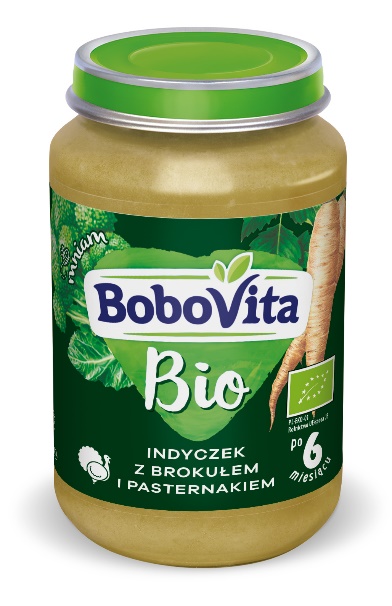 BoboVita Bio indyczek z brokułem i pasternakiem 
po 6. miesiącu życia 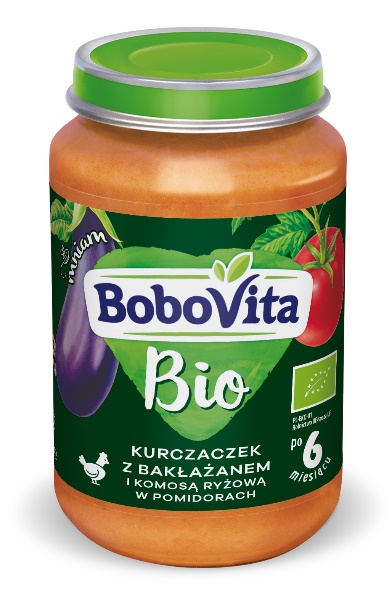 BoboVita Bio kurczaczek z bakłażanem i komosą ryżową w pomidorach 
po 6. miesiącu życia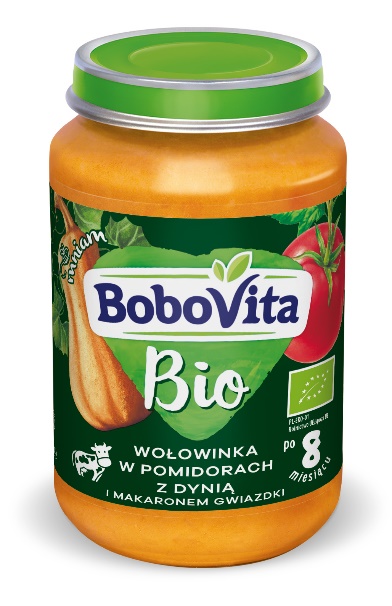 BoboVita Bio wołowinka w pomidorach 
z dynią i makaronem gwiazdki 
po 8. miesiącu życia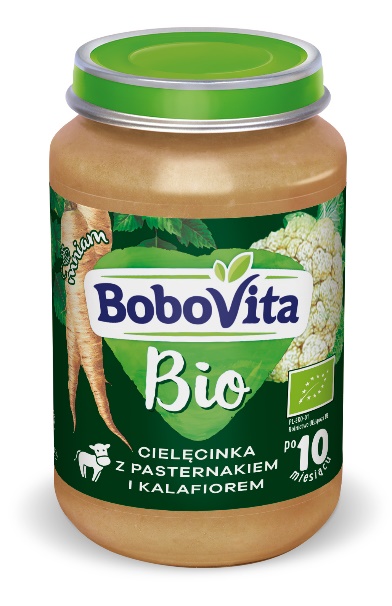 BoboVita Bio cielęcinka z pasternakiem i kalafiorkiem 
po 10. miesiącu życia 